MUSTAFA ÖZCAN İLKOKULU MÜDÜRLÜĞÜBESLENME DOSTU OKULLAR PROGRAMI KAPSAMINDA SAĞLIKLI BESLENME HAREKETLİ YAŞAMA YÖNELİK ETKİNLİK (ÇALIŞMA)İZLEME-DEĞERLENDİRME TUTANAĞISORUMLU KİŞİLERETKİNLİĞİN (ÇALIŞMANIN)ETKİNLİĞİN (ÇALIŞMANIN)ETKİNLİĞİN (ÇALIŞMANIN)ADIEKRANLA DEĞİL AKRANLA YAŞAEKRANLA DEĞİL AKRANLA YAŞATARİHİ(2018-2019 EĞİTİM ÖĞRETİM YILI)(2018-2019 EĞİTİM ÖĞRETİM YILI)YERİ(OKUL  KORİDORLARI ve ZEKA OYUNLARI SALONU)(OKUL  KORİDORLARI ve ZEKA OYUNLARI SALONU)ETKİNLİK GÖRSELİETKİNLİK GÖRSELİETKİNLİK GÖRSELİ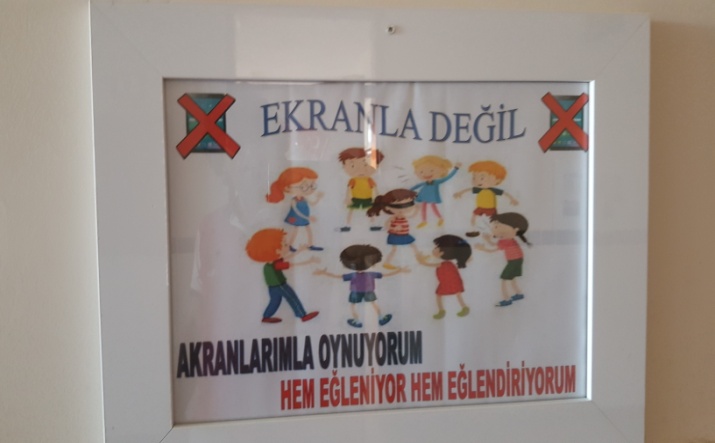 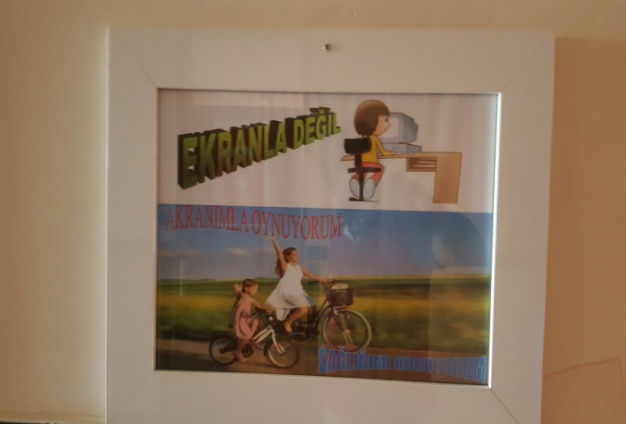 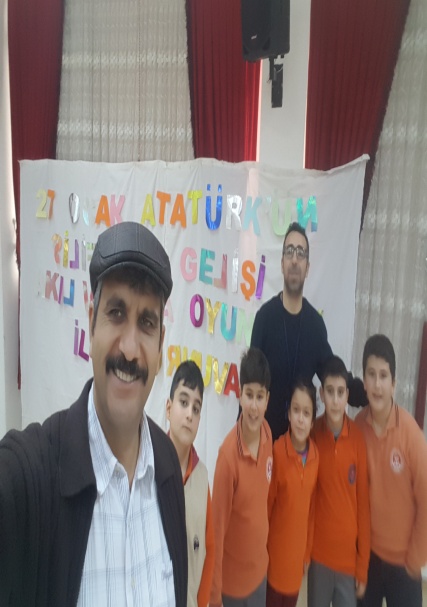 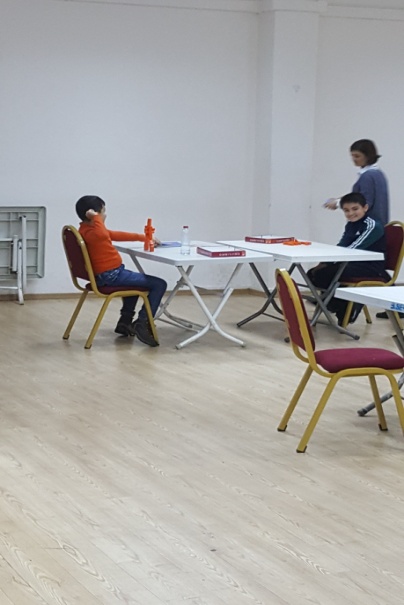 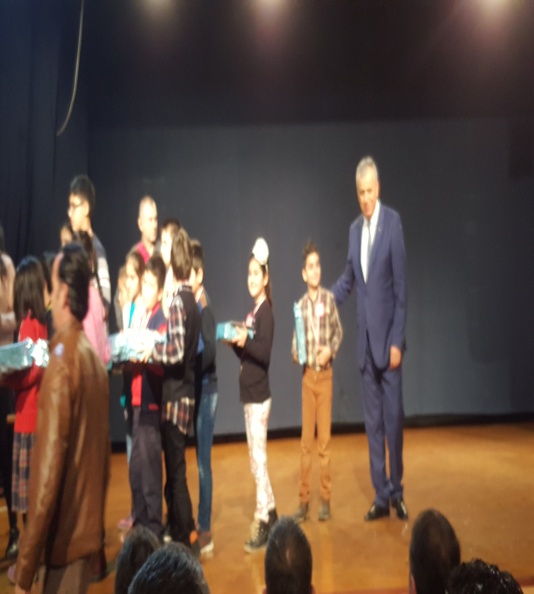 HEDEFLERHEDEFLEREKRAN BAŞINDAN UZAKLAŞIP   ARKADAŞLARI İLE AÇIK ALANLARDA OYNAYARAK HAREKET EDEBİLMEHEDEF KİTLEHEDEF KİTLETÜM ÖĞRENCİLERETKİNLİKLER VE İZLEME -DEĞERLENDİRMEETKİNLİKLER VE İZLEME -DEĞERLENDİRMEOKULUMUZUN KORİDORLARI EKTANLA DEĞİL AKRANLA OYNA  PANOŞARI İLE DONATILIP  ÖĞRENCİLER AKIL VE ZEKA OYUNLARINA YÖNLENDİRİLDİİMRAN ARSUMüdür Yard.                                             Faruk NizamoğluSınıf öğrt.                                          Aylin YılmazSınıf  Öğrt.                                                Makbule DemirOkul öncesi Öğrt.